IZVJEŠTAJ O RADU za 2021. godinusažetak -Podgorica, april 2022. godineUVODNA RIJEČ MINISTRA JAKOVA MILATOVIĆA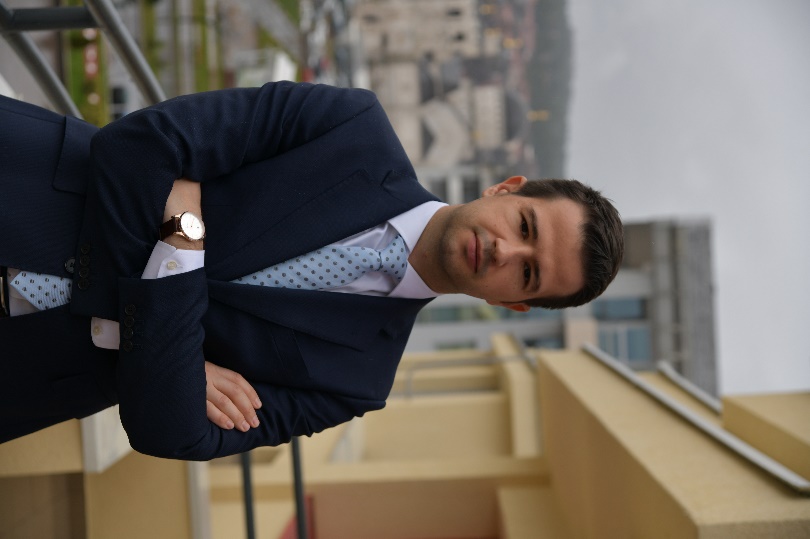 Visok stepen zavisnosti od turizma, koji čini četvrtinu ukupne ekonomske aktivnosti, nedovoljnu produktivnost i slabu konkuretnost ekonomije pratio je i najveći trgovinski deficit u Evropi i visok, dugoročni, stepen nezaposlenosti među mladima, uz deficit radne snage u pojedinim oblastima. Pojačano učešće sive ekonomije, snažna demografska kriza uz izražene negativne trendove, visok javni i spoljni dug, evidentan regionalni disparitet i drugi najgori kreditni rejting u Evropi samo su neki od nagomilanih problema sa kojima smo se suočili, a koji su obilježili prethodne decenije, uz naznaku da je jedan od najporažavajućih i odsustvo vladavine prava. U trenutku kada se Crna Gora suočavala sa bankrotom, u decembru 2020, Vlada je donijela odluku o emitovanju obveznica u iznosu od 750 miliona eura, što je u potpunosti zaokrenulo dotadašnje negativno kretanje javnih finansija. Ujedno, pokretanjem strukturnih reformi kao neophodnog preduslova i temelja na kojem se zasnivao oporavak, ali i vraćanje zemlje na stazu održivog razvoja - otpočeli smo novo poglavlje u istoriji crnogorske ekonomije. Vlada Crne Gore je svojim djelovanjem preduprijedila strah građana od bankrota i efikasnim rješenjem u kratkom roku omogućila isplatu plata i penzija, servisirala ogromne naslijedjene dugove, ali i omogućila mehanizme podrške privredi kako bi se očuvao minimum neophodne ekonomske aktivnosti u susret ljetnjoj turističkoj sezoni. Tako je, u okviru dva seta mjera podrške obezbijeđeno oko 320 miliona eura i sproveden niz pravovremenih odluka u cilju oporavka turizma, počev od otvaranja granica prema zemljama Zapadnog Balkana i promocije ponude Crne Gore na regionalnom i međunarodnom tržištu. U cilju uspješne realizacije ljetnje turističke sezone, u kojoj je bilo neophodno stvoriti sigurnu destinaciju za turiste, usvojeni su zdravstveni protokoli, počela je masovna vakcinacija stanovništva, a u kratkom roku osnovana je i nova nacionalna avio kompanije Air Montenegro. Izuzetno dobra priprema i odgovorno upravljanje destinacijom rezultiralo je sezonom koja je premašila očekivanja oslikana kroz budžet za 2021. godinu. Zabilježen je prihod od turizma u iznosu od oko 750 miliona eura, ili 70% od prihoda iz 2019, čime je prevaziđen godišnji plan i u potpunosti oživljena ekonomska aktivnost. Prvi put poslije dužeg vremenskog perioda, ostvarili smo suficit budžeta u toku sva tri ljetnja mjeseca, čime je dodatno potvrđeno da će i godišnji deficit biti najmanji u prethodnih 15 godina, 2% BDP-a. Za veoma kratko vrijeme uvećali smo minimalnu zaradu sa 222 na 250€, djeci predškolskog uzrasta obezbijedili dječiji dodatak, a svim osnovcima besplatne udžbenike. Ispravljalji smo nepravde iz prošlosti, i za početak finansijski podržali bivše radnike metalske i rudarske industrije sa po 12,000 eura. Na kraju prethodne godine usvojen je istorijski važan reformski program Evropa sad! kojim je minimalna zarada dodatno povećana na 450€, prosječna zarada na skoro 700€, zaposleni u zdravstvu su dobili dodatno povećanje zarada, a istovremeno poresko opterećenje na rad smanjeno na najniži nivo u regionu. Ovim je udaren temelj novom inkluzivnom i održivom ekonomskom modelu. Svojim djelovanjem, u centar svih aktivnosti stavili smo građane i poboljšanje životnog standarda. Za razliku od 2020. godine kada smo imali praznu državnu kasu i bespomoćnu turističku privredu, za nekoliko mjeseci smo uspjeli da stvorimo preduslove za oporavak cjelokupne privrede. Posebno sam ponosan na sve aktivnosti Vlade Crne Gore u kojima je tim Ministarstva ekonomskog razvoja imao ključnu ulogu, i zahvaljujući čijem predanom radu su realizovane mnoge aktivnosti na osnovu kojih je u velikoj mjeri poboljšano stanje ekonomije. Ekonomija Crne Gore je danas, na početku 2022. godine, u neoporedivno boljem stanju od onog zatečenog u decembru 2020, a životni standard gradjana bolji. Izvještaj o radu Ministarstva ekonomskog razvoja za 2021. godinu predstavlja na transparentan način sumarni prikaz aktivnosti i mjera koje smo pažljivo pripremali u cilju što bržeg i kvalitetnijeg ekonomskog oporavka Crne Gore.											Jakov MilatovićEFIKASNA JAVNA UPRAVAU skladu sa Uredbom o organizaciji i načinu rada državne uprave 118/20 od 07.12.2020. godine formirano je Ministarstvo ekonomskog razvoja. Ministarstvo ekonomskog razvoja u februaru, 2021. godine donosi Pravilnik o unutrašnjoj organizaciji i sistematizaciji radnih mjesta. Novom sistematizacijom Ministarstvo ekonomskog razvoja od preuzethih 14 direktorata i 34 direkcije iz četiri ministarstva iz prethodnog sastava Vlade: Ministarstva ekonomije, Ministarstva održivog razvoja i turizma, Ministarstva nauke i Ministarstva rada i socijalnog staranja, formiralo je ukupno devet direktorata i 27 direkcija. Novi direktorati za unapređenje konkurentnosti ekonomije i za digitalnu ekonomiju i tehnološki razvoj postali su važni nosioci aktivnosti koje su značajne za dalji ekonomski razvoj zemlje. Osnažen je Direktorat za industrijski i regionalni razvoj, stavljajući dodatni akcenat na zanatstvo i preradjivačku industriju, a od nekadašnja dva direktorata za rad, radne odnose i pristup tržištu rada formiran je jedan, koji se bavi radom i politikom zapošljavanja. Direktorati za trgovinsku saradnju i ekonomske odnose sa inostranstvom i za unutrašnje tržište i konkurenciju su smislenije postavljeni, a od nekadašnja četiri direktorata u turizmu napravljena su tri i to za razvojne politike u turizmu, za investicije u turizmu i za normativne poslove u turizmu. Novom organizacijom, pored unapređenja efikasnosti rada, obezbijeđena je i novčana ušteda u budžetu. Shodno pozitivnim propisima, Ministarstvo ekonomskog razvoja sprovelo je transparentan proces čiji je cilj bila selekcija najkvalifikovanijeg i najstručnijeg visoko-rukovodnog kadra, čime je postavljen novi standard u državnoj upravi. 10.03.2021. godine, objavljen je Javni poziv za vršioce dužnosti generalnih direktora direktorata. Na osnovu Zakona o državnim službenicima i namještenicima imenovani su vršioci dužnosti, do postavljenja generalnih direktora direktorata u skladu sa Zakonom, što je uradjeno u martu 2022, nakon sprovedenog konkursa od strane Uprave za kadrove. Prema važećem Pravilniku o unutrašnjoj organizaciji i sistematizaciji Ministarstva ekonomskog razvoja broj 015-102/21-126/6 od 25.2.2021. godine sistematizovano je 220 radnih mjesta, na kojim je raspoređeno 202 zaposlena na 31. decembar 2021. godine.OPORAVAK I UNAPREĐENJE PRIVREDNE AKTIVNOSTIPodrška privredi bila je visoko na agendi Ministarstva ekonomskog razvoja tokom cijele 2021. godine. Jedna od prvih aktivnosti ovog ministarstva bila je donošenje Mjera podrške građanima i privredi u iznosu od preko 320 miliona eura (prvi paket 163 miliona, drugi 166 miliona eura). Uz implementaciju Mjera podrške privredi i građanima za I kvartal 2021. godine, resorna ministarstva su intenzivno radila na analizi zahtjeva i sugestija privrede i građana, na čemu je angažovan značajan dio kapaciteta, posebno u Ministarstvu ekonomskog razvoja. Kao rezultat zahtjeva privrede za nastavkom podrške, uz činjenicu da je crnogorska ekonomija i dalje, u značajnoj mjeri, osjećala posljedice pandemije, ukazala se prirodna potreba da se nastavi podrška i u drugom kvartalu. Ključni segment dva paketa mjera podrške, Mjere podrške privredi i građanima za I i za II kvartal 2021. godine, predstavlja Program subvencionisanja zarada zaposlenih za I i II kvartal 2021. godine, koji je bio usmjeren na privredne subjekte čije poslovanje je u velikoj mjeri i dalje bilo ugroženo i isti je primjenom unaprijeđenog modela dodjele podrške preciznije targetirao kategorije ugroženih djelatnosti i privredne subjekte sa izraženim padom prihoda.Najvažniji segment ovog paketa podrške jeste kreditna podrška privredi, u iznosu od oko 110 miliona eura novih kreditnih sredstava. U uslovima smanjene aktivnosti poslovnih banaka i potrebe privrede za dodatnim finansijskim sredstvima, kroz ovaj paket obezbijeđena je dodatna finansijsku podršku za likvidnost koja se ogleda u kreiranju kreditnog paketa podrške namijenjenog prije svega mikro, malim i srednjim preduzećima.U prvom i drugom kvartalu 2021. godine, podržane su i ranjive kategorije stanovništva kroz jednokratnu novčanu pomoć za lica koja se nalaze na evidenciji Zavoda za zapošljavanje, korisnike materijalnog obezbjeđenja i prava na lične invalidnine, penzionere, koji su korisnici minimalne penzije. Ministarstvo ekonomskog razvoja je u saradnji sa Svjetskom bankom i državnim institucijama završilo ažuriranje Registra podsticajnih mjera za investicije sa sveobuhvatnim pregledom dostupnih finansijskih i nefinansijskih programa podrške od strane Vlade Crne Gore namijenjenih privatnom sektoru, podsticajnih mjera za investicije, kao i domaće i strane investitore za 2021. godinu. Registar podsticajnih mjera za investicije predstavlja javno dostupnu bazu podataka o investicionim podsticajima na nacionalnom nivou koje državni organi pružaju domaćim i stranim investitorima u različitim sektorima. Vlada Crne Gore je, takođe, na prijedlog Ministarstva ekonomskog razvoja usvojila Program za unapređenje konkurentnosti privrede za 2021. Godinu. Program je obogaćen sa dvije programske linije, a budžet za realizaciju uvećan je za milion eura, na ukupno 4 miliona eura. Dvije nove programske linije finansijske podrške odnose se na internacionalizaciju mikro, malih i srednjih preduzeća kao i nabavku opreme velike vrijednosti. Novine u programskim linijama podrazumijevaju uvođenje dodatnih komponenti koje su u potpunosti prilagođene zahtjevima privrede, a odnose se i na uvođenje međunarodnih standarda, podršku digitalizaciji, podsticanju cirkularne ekonomije. Ovim programom predviđena je bespovratna podrška u zavisnosti od programske linije. Realizacijom programskih linija data je mogućnost za jačanje izvoznog potencijala i poboljšanje konkurentnosti proizvoda i usluga. Osluškujući potrebe privrede, Vlada Crne Gore je prepoznala značaj osnivanja Kreditno-garantnog fonda (KGF), kao institucionalne potrebe Crne Gore, koji će dugoročno podržati rast i razvoj naše privrede. Ministarstvo ekonomskog razvoja je u saradnji sa EBRD i konsultantskom kućom Crimson Capital Corp., u okviru Faze 1 u 2021. godini izradilo Mapu puta za uspostavljanje Kreditno-garantnog fonda Crne Gore koja uključuje i nacrt Zakona o njegovom formiranju. Vlada je u martu 2022. godine utvrdila Predlog zakona. Osnivanje KGF za crnogorsku ekonomiju, po analizi EBRD-a i konsultanta predstavlja prekretnicu, koja bi u narednih pet godina mogla da garantuje za oko šest hiljada kredita u ukupnom iznosu od preko 200 miliona eura, što bi stvorilo priliku za otvaranje oko više hiljada novih radnih mjesta. Sredstva KGF-a namijenjena su preduzećima ili preduzetnicima koji imaju ograničen pristup finansiranju. Dakle, pored sektora mikro, malih i srednjih preduzeća, koji je dominantan segment crnogorske privrede, sredstva su namijenjena i posebnim grupama kao što su preduzeća u većinskom vlasništvu žena, poljoprivrednici, turistička preduzeća, IT i kompanije za obnovljive izvore energije i mnoge druge.Zatečeno stanje i nagomilani problemi koje je nemoguće riješiti bez dubljih promjena koje će dovesti do ekonomskog razvoja i sigurnog i stabilnog rasta ekonomske aktivnosti Crne Gore bili su osnov da Ministarstvo ekonomskog razvoja započne sa kreiranjem Platforme ekonomskog oporavka 2022-2026. Ova platforma podrazumijeva kontinuirane mjere podrške za stvaranje konkuretnije ekonomije koja će obezbijediti dostojanstven život i rad svakog građanina Crne Gore. Izrada Platforme ekonomskog oporavka bila je inkluzivnog karaktera. Preko 150 ključnih aktera crnogorskog društva su pozvani da na strukturiran način dostave prijedloge investicija i reformi u kontekstu ekonomskog oporavka države. Ovakav proces predstavlja sveobuhvatan i holistički pristup izradi složenog dokumenta kakav je Platforma ekonomskog oporavka, te potvrđuje otvorenost Vlade Crne Gore za sugestije od strane različitih aktera crnogorskog društva, uključujući političke partije, privredna udruženja, sindikate, nevladin sektor, akademsku zajednicu, međunarodne organizacije, i dr. Kako bi se pratila realizacija operativnih ciljeva, definisan je 41 indikator (13 kvalitativnih i 28 kvantitativna indikatora). Dodatno, definisane su 243 reformske mjere kako bi se implementirali principi ekonomskog oporavka. Kroz sve programe, Ministarstvo ekonomskog razvoja je nastojalo da da posebnu podršku ženama i podstakne ekonomsko osnaživanje žena. Donešena je Strategija razvoja ženskog preduzetništva u Crnoj Gori koja definiše okvir, strateške ciljeve, mjere podrške razvoja ženskog preduzetništva u periodu 2021-2024. god., zasnovane na analizi stanja, kao indikatora uticaja i učinka koji doprinose efikasnoj implementaciji politike.Kako bi se dao doprinos većoj konkurentnosti ekonomije i bržem privrednom rastu zemlje, stavljen je fokus na rad Savjeta za konkurentnost, kojim predsjedava ministar ekonomskog razvoja, a koji za cilj ima analizu i predlaganje strukturnih reformi za unapređenje konkurentnosti crnogorske ekonomije. Jedan od važnih zadataka Savjeta je da javno promoviše značaj dijaloga između privatnog i javnog sektora sa ciljem stvaranja stimulativnog poslovnog ambijenta. Nova Odluka o obrazovanju Savjeta sadržala je izmjene kojima se željela poboljšati njegova efikasnost i otkloniti nedostaci koji su prepoznati u radu prethodnih saziva. Broj članova je smanjen sa 36 na 20, pa su pored pet privrednih udruženja koja su bila članovi u ranijim sazivima (Privredna komora Crne Gore, Unija poslodavaca Crne Gore, Savjet stranih investitora u Crnoj Gori, Američka privredna komora u Crnoj Gori, Montenegro biznis alijansa), sada u Savjetu i predstavnice poslovnih udruženja žena, što je važan korak koji za cilj ima ekonomsko osnaživanje žena. Tokom prethodne godine održane su 4 sjednice čije su teme bile siva ekonomija, inovacije, tržište rada, i unapređenje poslovnog ambijenta.RJEŠAVANJE NAGOMILANIH PROBLEMA RADNIKA I INDUSTRIJEVlada Crne Gore proglasila je 2021. godinu godinom socijalne pravde, a Ministarstvo ekonomskog razvoja je i na tom polju sprovelo niz aktivnosti. Tokom cijele godine održan je veliki broj sastanaka sa predstavnicima radnika i menadžmenta brojnih preduzeća (KAP, Obod, Košuta, Željezara, Metalac, itd.) koji su zahtijevali da im se riješe nagomilani višegodišnji problemi nastali lošim odlukama prethodnih Vlada. Upravo iz tih razloga, jedan od važnih projekata u prethodnoj godini bilo je usvajanje Zakona o finansijskoj podršci za bivše zaposlene iz sektora metalske i rudarske industrije. Značaj ovog Zakona je što se njime stvara osnov za finansijsku podršku bivšim radnicima koji su nakon prestanka radnog odnosa usljed stečaja privrednih društava u čijoj vlasničkoj strukturi je bila država, bili primorani da pođu u prijevremenu penziju, a da pritom nijesu stekli pravo na dobijanje sredstava po osnovu socijalnih programa koje je Vlada sprovodila u periodu prije donošenja ovog zakona. Bivši zaposleni koji ispunjavaju uslove predviđene Zakonom imaju pravo na finansijsku podršku u iznosu od 12.000 eura. Predstavnici Ministarsta ekonomskog razvoja na čelu sa ministrom Milatovićem su u nekoliko navrata održali sastanke kako sa predstavnicima menadžmenta Toščelika, tako i sa sindikalnim predstavnicima te kompanije. Cilj održanih sastanka je bio sagledavanje sveukupne situacije u fabrici u pogledu planova za naredni period, kao i prava radnika nakon zaustavljanja proizvodnje i planiranog smanjenja zarada za 30%. Zahvaljujući velikim naporima Ministarstva i kontinuiranim razgovorima, postignuto je da se radnicima isplaćuje 90% zarade tokom plaćenog odsustva.Na liniji utvrđenih prioriteta Vlade Crne Gore, Ministarstvo ekonomskog razvoja je tokom 2021. godine preduzelo aktivnosti vezane za analizu stanja u prerađivačkoj industriji u Crnoj Gori. Imajući u vidu postojeće stanje u sektoru industrije i prethodno definisanje strateških pravaca razvoja, kao i novonastale interne i eksterne izazove i okolnosti, pristupilo se izradi Smjernica za revitalizaciju i razvoj prerađivačke industrije u Crnoj Gori. Smjernice su pripremljene sa ciljem definisanja mjera i aktivnosti koje će u narednom periodu doprinijeti uspostavljanju moderne crnogorske industrije kroz 1) podsticajni ambijent za razvoj investicija i tehnološku modernizaciju (Program za modernizaciju preradjivačkih kapaciteta), 2) valorizaciju i stavljanje u funkciju neiskorišćenih kapaciteta u vlasništvu države/lokalnih samouprava, 3) kreiranje uslova na tenderima koji su prilagođeni potencijalnoj ponudi domaćih prerađivača, a u skladu sa pravilima o javnim nabavkama i međunarodnim standardima, 4) podsticaj za razvoj inovacija (inovacioni vaučeri) i 5) primjenu podsticaja iz domena poreza, doprinosa i carina. Analizom stanja na tržištu utvrđeno je da poslednjih godina u Crnoj Gori oblast stečaja karakteriše loša praksa i odlučeno je da ista mora da se promijeni. Vlada Crne Gore je na prijedlog Ministarstva ekonomskog razvoja razmotrila i utvrdila Predlog zakona o izmjenama i dopunama Zakona o stečaju koji je usvojen na sjednici Skupštine Crne Gore u decembru 2021. godine. Po ovom zakonskom rješenju uvodi se obavezno licenciranje svih stečajnih upravnika, pa će sva lica koja ispunjavaju uslove morati da polažu stručni ispit pred Komisijom Ministarstva pravde, a samo oni koji uspješno polože ispit upisuju se u Registar stečajnih upravnika. Takodje, Zakon predvidja izmjenu postupka imenovanja stečajnog upravnika, gdje se uvodi pravilo da se stečajni upravnik bira metodom slučajnog odabira, što garantuje ravnomjernu zastupljenost svih licenciranih stečajnih upravnika. Tokom 2021. godine Ministarstvo ekonomskog razvoja je intenziviralo aktivnosti na oživljavanju zanatstva budući da je ovu djelatnost karakterisala stagnacija u odnosu na značaj koji treba da ima u ekonomiji Crne Gore. Prepoznajući potrebu daljeg unapređenja preduzetništva i zanatstva kao svojevrsne preduzetničke profesije i pokretačke snage privrednog razvoja, kao nadogradnja prethodno sprovedenih aktivnosti na zakonodavnom i programskom okviru, u saradnji sa JU Zanatskom komorom kreiran je Akcioni plan za unapređenje stanja u oblasti zanatstva. Dodatno, imajući u vidu da Zanatska komora kao krovna institucija za zaštitu i unapređenje zanatstva i zastupanje zajedničkih interesa zanatlija, kroz svoju organizaciju i rad, u prethodnom periodu nije na adekvatan način uspjela da obezbijedi uslove za nesmetano funkcionisanje, Ministarstvo je posredstvom organizacije velikog broja sastanaka sa rukovodstvom/predstavnicima zanatlija, doprinijelo pokretanju određenih aktivnosti i inicijativa. Na tom planu je uz podršku Ministarstva ekonomskog razvoja organizovana Izborna skupština na kojoj je izabrano novo rukovodstvo JU Zanatske komore, čime je stvoren neophodan osnov za realizaciju daljih aktivnosti na izmjeni zakonskog okvira i njegovog usklađivanja sa relevantnim EU propisima, kao i programskih aktivnosti finansijske podrške. Dodatno su inicirane aktivnosti na stvaranju neophodnih pretpostavki za obezbjeđenje preduslova za projekat Kuće zanatstva koji su rezultirali uključenjem projekta u Kapitalni budžet za 2022.godinu.SNAŽAN OPORAVAK TURIZMAOno što je obilježilo rad u Ministarstvu ekonomskog razvoja u 2021. godini svakako je i uspješna turistička sezona, kao i sve aktivnosti koje su bile preduzete kako bi ovaj cilj i mogao biti ostvaren. Ministarstvo ekonomskog razvoja formiralo je Koordinaciono tijelo za pripremu i praćenje turističke sezone čiji je zadatak da uz saradnju sa svim učesnicima učetvuje u formiranju turističkog proizvoda, obezbijedi uslove za nesmetano odvijanje turističkih sezona, kroz mjere i aktivnosti na pripremama za sezonu, kao i minimiziranje problema koji se ispoljavaju u toku planiranja i tokom trajanja sezona. U cilju podrške turističkoj privredi, kreirane su mnogobrojne mjere poput turističkih vaučera za prosvjetne, zdravstvene i socijalne radnike i podrška izdavaocima privatnog smještaja u iznosu od 200 eura. Opredijeljeni iznos sredstava za realizaciju ove mjere iznosio je 5.5 miliona eura. Vlada Crne Gore, na predlog Ministarstva ekonomskog razvoja je realizovala program „Subvencija kamate na reprogram postojećih kredita kod IRF-a i poslovnih banaka“. Ovim programom je omogućeno fizičkim licima, privrednim društvima i preduzetnicima registrovanim za obavljanje turističke i ugostiteljske djelatnosti da ostvare pravo na subvenciju kamate tokom grejs perioda, datog prilikom reprograma postojećih namjenskih kredita za oblast turizma i ugostiteljstva. Za realizaciju ovog programa izdvojeno je 7 miliona eura. Ministarstvo ekonomskog razvoja je paralelno radilo na programu podsticajnih mjera u oblasti turizma, programu razvoja zdravstvenog turizma i programu podsticajnih mjera u oblasti ruralnog turizma. U saradnji sa Svjetskom turističkom organizacijom Ujedinjenih nacija (UNWTO) i Evropskom bankom za obnovu i razvoj (EBRD) sačinjen je Paket tehničke pomoći za oporavak turizma od COVID-19 (Montenegro – COVID-19 Tourism Recovery Technical Assistance Cooperation Package).Vlada Crne Gore je u maju 2021. usvojila zdravstvene protokole za predstojeću letnju sezonu. Ministarstvo ekonomskog razvoja je na izradi protokola bilo snažan partner Ministarstvu zdravlja i Institutu za javno zdravlje. Ministarstvo ekonomskog razvoja je intenzivno radilo i na uspješnom predstavljanju turističke ponude Crne Gore u regionu i šire, pa je ministar Milatović sa svojim saradnicima posjetio Republiku Srbiju, Hrvatsku, Bosnu i Hercegovinu sve sa ciljem unapređenja saradnje u oblasti ekonomije sa posebnim akcentom na turizam. Svjesni značaja ostalih emitivnih tržišta, državna sekretarka za turizam, Ivana Đurović sa svojim timom, posjetila je međunarodni turistički sajam „ Moscow International Travel & Tourism Exhibition“ u Rusiji gdje je pored intenzivne promocije održano i niz sastanaka u cilju ponovnog pokretanja turističkog prometa. Takođe, delegacija Crne Gore koju je predvodila državna sekretarka za turizam, zajedno sa NTO Crne Gore, lokalnim turističkim organizacijama i turističkom privredom predstavila je crnogorsku turističku ponudu na međunarodnom sajmu turizma „ Ukraine International Travel and Tourism Exhibition Days “u Kijevu.Pored gore navedenih aktivnosti, konstantno se radilo na unapređenju avio dostupnosti i otvaranju novih tržišta. Kao rezultat, u junu 2021. godine, po prvi put je realizovan direktan let između Crne Gore i Kazahstana (Nur Sultan i Almati) posredstvom avio kompanije Air Astana.Ministarstvo ekonomskog razvoja koordiniralo je djelovanje nadležnih institucija kojim je omogućena revitalizacija plaže na Adi Bojani. Sistematizovane su i ubrzane sve aktivnosti koje se odnose na unapređenje turističke infrastrukture. Potpisan je ugovor o izgradnji žičare Kotor – Lovćen čija je ukupna vrijednost oko 20 miliona eura, a ponuda koncesionara podrazumijeva naknadu od 15% od neto vrijednosti profita upravljanja žičarom i pratećim sadržajima koji obuhvataju restoran, parking i suvenirnicu na period od 30 godina. Nakon toga, žičara i svi propratni sadržaji prelaze u vlasništvo države.Poseban akcenat stavljen je i na pripremi zimske turističke sezone. U tom smislu, ogromna pažnja posvećena je kontinuiranom razvoj skijališta u Crnoj Gori, a u 2021. godini fokus je bio na pripremi puštanja u rad nove, K7 žičare u Ski centru Kolašin 1600, i dodatnom unapredjenju turističke ponude na skijalištima. Kao rezultat rada Skijališta Crne Gore su imala najbolji poslovni rezultat od osnivanja. Ministarstvo ekonomskog razvoja je takođe tokom 2021. godine pokrenulo proceduru i intenzivno radilo na pripremi Strategije razvoja turizma Crne Gore 2022-2025. godine i Zakona o turizmu i ugostiteljstvu. Oba dokumenta su strateški važna za oblast turizma pa je u njihovoj izradi učestvovao veliki broj aktera kako na državnom i lokalnom nivou, partneri iz javnog i privatnog sektora, akademska zajednica, Nacionalna turistička organizacija Crne Gore, lokalne turističke organizacije, turistička privreda, privredna i turistička udruženja, NVO sektor, naši međunarodni partneri. Strategija je usvojena u martu 2022. godine. Strateški cilj je da se Crna Gora afirmiše kao globalno prepoznata turistička destinacija, sa smanjenom sezonalnošću poslovanja, umjerenijim regionalnim razlikama i prioritizacijom turizma u razvojnim politikama, uz investiciona ulaganjima i formalizaciju turističkog prometa. Ministarstvo ekonomskog razvoja je koordiniralo naporima Vlade u arbitražnom postupku u vezi Sv. Stefana. Zakupac hotela Sveti Stefan je u novembru pred Londonskim sudom za međunarodnu arbitražu pokrenuo arbitražni postupak protiv države. S tim u vezi, Vlada je na javnom pozivu izabrala američko-englesku advokatsku kancelariju McDermott Will & Emery da je zastupa u postupku. Pokretanju ovog postupka prethodilo je pokretanje arbitražnog postupka protiv zakupca od strane kompanije Sveti Stefan hoteli AD, i to zbog neotvaranja hotela u 2021. godini, utvrđenog višegodišnjeg kršenja ugovora i neodržavanja imovine u skladu sa standardima hotela visoke kategorije. Pokretanje ovog postupka učinjeno je u cilju zaštite imovine koja je predmet ugovora o zakupu i obezbjeđivanja poštovanja ugovora od strane zakupca.Svjesni značaja turizma u Crnoj Gori koji zahtijeva pravovremeno donošenje odluka, praćenje turističkog prometa i kvantifikacije rezultata u bitnom dijelu uslovljavaju strateško planiranje u turizmu. Jedan od pokazatelja uspješnosti i napretka u razvoja turističke destinacije jeste ostvareni turistički promet izražen kroz broj turista i realizovana noćenja, kao preduslov za realno utvrđivanje i projektovanje ciljeva ekonomske politike, objektivno sagledavanje postignutih rezultata, kao i pravilno utvrđivanje pozicije Crne Gore u međunarodnim okvirima. S tim u vezi, Ministarstvo ekonomskog razvoja je pripremilo dokumentaciju za izradu novog informacionog sistema i mobilne aplikacije za praćenje parametara u turizmu.Zahvaljujući odlično sprovedenim mjerama, koje su dale rezultate, danas možemo konstatovati da je u 2021. godini ostvaren snažan oporavak turizma u odnosu na teško stanje zatečeno u 2020. godini. Ostvareni prihodi od turizma iznose 750 miliona eura što je na nivou od oko 70% prihoda u 2019. godini, iznad budžetom projektovanog iznosa od 65% prihoda iz 2019. godine. Poređenja radi, prihodi za 2020. godinu iznosili su svega 140 miliona eura i bli su manji za 87% u odnosu na 2019. godinu.  POSVEĆENI RAD NA UNAPREĐENJU POLOŽAJA ZAŠTITE POTROŠAČAMinistarstvo ekonomskog razvoja posvećeno radi na unapređenju položaja zaštite potrošača u Crnoj Gori koji je, u normativnom aspektu, izjednačen sa položajem potrošača zemalja Evropske unije. Usvajanjem izmjena i dopuna Zakona o zaštiti potrošača krajem decembra 2021. godine, u crnogorsko zakonodavstvo prenijete su direktive o pravima potrošača i o alternativnom rješavanju potrošačkih sporova.Vlada je takođe u decembru, na prijedlog Ministarstva ekonomskog razvoja usvojila Nacionalni program zaštite potrošača 2022-2024. godine, koji predstavlja krovni strateški dokument kojim se uređuje politika zaštite potrošača, aktivnosti i uslovi za njihovo sprovođenje, a pokrenuto je i formiranje Savjeta za zaštitu potrošača. Unaprijedjen je Zakon o zaštiti konkurencije. S tim u vezi stvoreni su pravni preduslovi za izmjenu Statuta Agencije za zaštitu konkurencije čime se stvara nova klima propulzivnosti kadrova u ovoj inače veoma zahtjevnoj ekspertskoj oblasti. U oblasti zaštite konkurencije se može očekivati, kao posljedica jačanja administrativnih kapaciteta, da se u narednom periodu ubrzaju postupci i da se njihov broj poveća u smislu adekvatnog servisiranja tržišta u skladu sa realnim stanjem. UNAPREDJENJE EKONOMSKE SARADNJE SA INOSTRANSTVOM Ministarstvo ekonomskog razvoja je uspostavilo odličnu saradnju sa ambasadama u Crnoj Gori te je prethodne godine održan set sastanaka u cilju unapređenja bilatelarne ekonomske saradnje kako sa zemljama regiona i Evropske Unije, tako i šire. Uvijek jasno naglašavajući posvećenost Crne Gore evropskim integracijama, vođeni su konstruktivni razgovori i inkluzivni dijalog sa predstavnicima svih zemalja, a sve u cilju što snažnijeg razvoja ekonomske saradnje, i boljeg pozicioniranja Crne Gore kao atraktivne investicione destinacije.Ministarstvo ekonomskog razvoja je u aprilu 2021. godine preuzelo vođenje predstavljanja Crne Gore na Svjetskoj izložbi Expo. Uprkos svim izazovima, zahvaljujući ogromnoj predanosti, znanju i idejama, Crna Gora je uspjela da se konsoliduje i ubrzano nastavi sa pripremama za predstojeći Expo u Dubai-u, a crnogorski paviljon je spremno dočekao otvaranje izložbe 1. oktobra i predstavilo sve turističke, ekonomske i investicione potencijale naše države posjetiocima Expo-a. Od strane Jakova Milatovića, Ministra ekonomskog razvoja, i NJ.E. Hjong-ćan ČE, ambasadora Republike Koreje u Crnoj Gori, potpisan je Sporazum o ekonomskoj saradnji između Vlade Crne Gore i Vlade Republike Koreje. Sporazumom se uspostavlja institucionalna osnova za unapređenje bilateralne ekonomske saradnje u oblastima prepoznatim kao obostrano korisne, i to: promocija investicija, saradnja malih i srednjih preduzeća, industrija, nauka, zaštita životne sredine, turizam, informacione tehnologije, itd. Sporazumom je predviđeno i formiranje Mješovite komisije za ekonomsku saradnju, koja će se starati o realizaciji konkretnih oblika saradnje definisanim Sporazumom. Takođe, započeta je prva runda pregovora za zaključivanje Sporazuma o uzajamnoj promociji i zaštiti investicija između Vlade Crne Gore i Vlade Republike Mađarske.Ministar Jakov Milatović održavao je redovne sastanke i sa njemačkim poslovnim klubom, snažno ukazajući da su njemački investitori dobrodošli i da Vlada Crne Gore želi da unaprijedi saradnju sa Njemačkom. U organizaciji ambasadora Njemačke u Crnoj Gori, Robert Vebera i počasnog konzula Crne Gore, ministar Milatović je održao niz sastanaka sa njemačkim investitorima zainteresovanim za ulaganja u Crnu Goru. Ambasador Veber je tom prilikom ukazao da Njemačka podržava Crnu Goru na putu ka EU, te da se interesovanje njemačkih investitora povećalo od dolaska nove Vlade koja je za kratko vrijeme pokazala da je siguran partner Njemačke.Ministar ekonomskog razvoja Jakov Milatović se u više navrata sastao i sa predstavnicima Tursko-crnogorskog poslovnog savjeta u okviru Odbora za ekonomske odnose sa inostranstvom (DEIK). Ministar Milatović je tokom svoje posjete Republici Turskoj, iskoristio priliku da predstavi investicione mogućnosti u Crnoj Gori što je izazvalo veliko interesovanje kod investitora. Zahvaljujući saradnji koja je ministar Milatović uspostavio sa ovom organizacijom, Unija komora i robne razmjene u Republici Turskoj (TOBB) obezbijediće punu stipendiju, 75% stipendije, 50% stipendije ili 25% stipendije za crnogorske studente, u zavisnosti od akademskog uspjeha kandidata.Ministarstvo ekonomskog razvoja imalo je aktivno učešće u realizaciji prvog ekonomskog dijaloga izmedju SAD-a i Crne Gore, u okviru kojeg su formirane radne grupe sa ciljem ekonomskih, trgovinskih, investicionih i komercijalnih prilika. Ministar Milatović je, u 2021. godine, učestvovao i govorio na mnogobrojnim konferencijama i forumima održanim u Evropi i regionu. Najznačajnija učešća bila su na Delfi ekonomskom forumu u Grčkoj, Međunarodnom ekonomskom forumu u Rusiji (SPIEF) koji se održavao u St. Petersburgu, na 30. Ekonomskom forumu u Karpaču, Poljska. RAZVOJ INOVACIJA Vlada Crne Gore je, na prijedlog Ministarstva ekonomskog razvoja, osnovala Fond za inovacije koji će implementirati mjere i program ipolitike inovacija i pametne specijalizacije namijenjen inovacionoj zajednici, prije svega, inovativnim kompanijama, i imati ključnu ulogu u transferu tehnologija i time dodatno podstaći razvoj inovacija. Osnivanjem Fonda, ostvaruje se sinergijski učinak svih aktera koji se bave inovacijama i pokazuje jasno opredjeljenje Crne Gore da još snažnije orjentiše svoj razvoj prema društvu baziranom na znanju i inovacijama. Fond za inovacije Crne Gore ima za cilj da značajno ojača inovativno preduzetništvo u zemlji, doprinese efikasnijoj implementaciji Strategije pametne specijalizacije, kao i podizanju apsorpcionih kapaciteta u privlačenju EU fondova i pripremi za Evropske strukturne i investicione fondove.Ministarstvo ekonomskog razvoja je u proteklom periodu intenzivno radilo i na pripremi podzakonskih akata koji će omogućiti punu implementaciju Zakona o podsticajnim mjerama za razvoj istraživanja i inovacija i Zakona o inovacionoj djelatnosti. Uprkos brojnim izazovima u pripremi implementacije, na koje su ukazivali i međunarodni partneri, Ministarstvo je stvorilo pretpostavke da se krene u implementaciju podsticajnih mjera, tako da je od oktobra mjeseca 2021. godine, omogućeno da se inovaciona zajednica prijavljuje za mnogobrojne podsticaje u skladu sa Zakonom o podsticajnim mjerama.Prepoznajući značaj inovacija u ekonomskom razvoju zemlje i jačanju konkurentosti, Vlada Crne Gore i Ministarstvo ekonomskog razvoja su tokom cijele 2021. godine radili na unapređenju i stimulisanju inovacija kroz zakonski i strateški okvir. S tim u vezi usvojen je Program za inovacije 2021-2024. Cilj Programa za inovacije je da na jednom mjestu prikaže sve relevantne programske linije podrške inovacijama koje su planirane u narednom periodu, a koje će olakšati inovacionoj zajednici da prepozna sve instrumente koji će biti dostupni i usmjereni na cjelokupni ciklus razvoja inovacije: od same ideje do njene komercijalizacije i izlaska na tržište.Usvojen je Operativni program za implementaciju Strategije pametne specijalizacije 2021-2024 s akcionim planom 2021-2022 čime je uspostavljen adekvatan programski osnov za optimalan nastavak realizacije razvoja zasnovanog na inovacijama i pametnoj specijalizaciji.Ministarstvo ekonomskog razvoja, u saradnji sa Upravom za javne radove, Ministarstvom ekologije, prostornog planiranja i urbanizma, uspjelo da je odblokira proces i dovede do nastavka izgradnje Naučno-tehnološkog parka. Završetak radova na ovom projektu se očekuje do kraja 2022. godine.  Ministarstvo ekonomskog razvoja objavilo je Javni konkurs za dodjelu grantova za ranu fazu razvoja startapova. Predmet Javnog konkursa bilo je sufinansiranje startup projekata koji će ponuditi digitalna rješenja u četiri prioritetna područja pametne specijalizacije. Ukupan iznos podrške obezbijeđen za ove namjene u 2021. godini iznosio je 200.000 eura.U junu 2021. godine, usvojena je Odluka o obrazovanju Savjeta za inovacije i pametnu specijalizaciju. U skladu sa novim zakonskim rješenjem u oblasti inovacione djelatnosti, Savjet upravlja inovacionom djelatnošću kroz ostvarivanje saradnje organa državne uprave, jedinica lokalne samouprave, privrede i drugih subjekata. Nadležnosti ovog ključnog savjetodavnog tijela u oblasti politike inovacija odnose se dominantno na: koordinaciju instrumenata u okviru prioritetnih oblasti razvoja, i predlaganje okvira implementacije Strategije pametne specijalizacije (S3), kao krovne strategije koja umrežava više sektorskih politika.Veliki značaj 5G mreža na ukupan razvoj ekonomije i društva prepoznale su sve razvijene zemlje svijeta, tako da je koordinisano uvođenje 5G mobilnih mreža u mnogim državama postalo dio strategije ukupnog društvenog i privrednog razvoja. Stoga je Ministarstvo ekonomskog razvoja odlučilo da započne aktivnosti na uvođenju 5G mobilnih mreža i u Crnoj Gori, pa je u tu svrhu predložilo Vladi Crne Gore Mapu puta za uvođenje 5G mobilnih komunikacionih mreža. Svrha ovog dokumenta je da podstakne realizaciju neophodnih aktivnosti na uvođenju 5G mobilnih mreža za period do kraja 2022. godine, do kada se očekuje da će biti usvojena nacionalna 5G strategija, kojom će se definisati dalje aktivnosti po pitanju razvoja 5G mobilnih mreža u Crnoj Gori.Uspješna primjena režima „ROAM LIKE AT HOME″ od 1. jula 2021. donijela je značajne koristi građanima Zapadnog Balkana i potvrdila spremnost ovih zemalja da se upuste u dalje regionalne inicijative od zajedničkog interesa. Smanjenje cijena usluga rominga u regionu sprovedeno je u dvije faze: prva faza tranzicije je počela u julu 2019. godine, dok se druga faza, “roaming like at home”, ili „roming kao kod kuće “, primjenjuje se od 1. jula 2021. godine.Vlada Crne Gore utvrdila je Predlog Zakona o korišćenju fizičke infrastrukture za postavljanje elektronskih komunikacionih mreža velikih brzina. Ovim zakonom propisuje se način korišćenja fizičke infrastrukture za postavljanje elektronskih komunikacionih mreža velikih brzina, zajedničko korišćenje i koordinirana izgradnja fizičke infrastrukture radi smanjenja troškova, kao i druga pitanja od značaja za korišćenje fizičke infrastrukture za postavljanje elektronskih komunikacionih mreža velikih brzina. Zakon posebno dobija na značaju u kontekstu planirane implementacije prioritetnog infrastrukturnog projekta u oblasti digitalne infrastrukture “Razvoj infrastrukture za širokopojasni pristup internetu”.ODGOVORNA SOCIJALNA POLITIKAMinistarstvo ekonomskog razvoja je tokom cijele godine vodilo intenzivan dijalog sa socijalnim partnerima kako bi zajednički došli do održivih rješenja na dobrobit cjelokupnog društva. Održano je 10 sjednica Predsjedništva i 5 sjednica Socijalnog savjeta.Tokom cijele godine kontinuirano se radilo na zaključivanju novog Opšteg kolektivnog ugovora. S tim u vezi formirana je Radna grupa za izradu Opšteg kolektivnog ugovora, a tim Ministarstva ekonomskog razvoja, na čelu sa državnom sekretarkom za ekonomske politike, Milenom Lipovinom Božović je u proteklom periodu sa posebnom pažnjom radio na analizi zahtjeva svih partnera. U skladu sa potrebom nalaženja zajedničkog kompromisa koji će doprinijeti održivom i dugoročnom rješavanju otvorenih pitanja, Ministarstvo ekonomskog razvoja vjeruje da će socijalni partneri doći do zajedničkog rješenja u budućem periodu.Uz snažnu podršku socijalnih partnera, nakon više godina stagnacije, minimalna zarada je u toku 2021. godine prvobitno povećana sa 222 eura na 250 eura. Dodatno, programom Evropa sad!, minimalna zarada je od 1. januara 2022. povećana na 450 eura, što je povećanje za gotovo 100% za godinu dana rada nove Vlade. Ministarstvo ekonomskog razvoja podržalo je izgradnju “Kuće socijalnog dijaloga” i uvrstilo navedeni projekat u kapitalni budžet za 2022. godinu.Utvrđen je strateški okvir politike zapošljavanja, kao i podsticaji za zapošljavanje mladih. Kroz Nacionalnu startegiju zapošljavanja 2021-2025.  definisano je kako izazove pretvoriti u nove prilike za socio-ekonomski razvoj zemlje i za individualni napredak svakog pojedinca.  Program podrške za zapošljavanje mladih ima za cilj zadržavanje mladih u Crnoj Gori, koji će kroz implementaciju mjera podrške za zapošljavanje, mladima pružiti priliku da uče, usavršavaju se i nađu posao u svojoj zemlji. Program predstavlja početak aktivnosti na uvođenju programa “Garancija za mlade” u Crnoj Gori.UNAPREDJENJE PRAVA INTELEKTUALNE SVOJINEU oblasti prava intelektualne svojine, preduzimane su aktivnosti na više različitih polja. Kada je u pitanju zakonodavstvo, utvrđeno je 5 predloga zakona, a pripremljena su i 3 dodatna predloga zakona u cilju usaglašavanja sa pravom EU u ovoj oblasti. Nastavljena je intezivna međunarodna saradnja sa Svjetskom organizacijom za intelektualnu svojinu, Zavodom za intelektualnu svojinu EU i Evropskim patentnim zavodom. Koordinacioni tim za sprovođenje prava intelektualne svojine nastavio je aktivnosti usmjerene na spriječavanje i suzbijanje vršenja povreda prava intelektualne svojine. Pokrenuta je analiza usklađenosti tarifa za korišćenje autorskih djela i predmeta srodnih prava u Crnoj Gori sa pojedinim zemljama regiona i EU. Započeta je usluga preddijagnostike u oblasti prava intelektualne svojine, čiji su korisnici privredna društva u Crnoj Gori, kako bi se utvrdilo u kojoj mjeri su ta privredna društva upoznata sa benefitima koje im intelektualna svojina pruža i da li iste već koriste. USVOJENO 26 ZAKONA NA PRIJEDLOG MINISTARSTVA Ministarstvo ekonomskog razvoja je radilo i na unapređenju zakonodavnog okvira. Tokom skupštinskog zasijedanja u decembru, 2021. godine usvojeno je 26 zakona koje je Vlada Crne Gore, na prijedlog Ministarstva ekonomskog razvoja uputila Skupštini Crne Gore. Zakoni koji su prošli skupštinsku proceduru su iz oblasti rada i radnih odnosa, intelektualne svojine, trgovinske razmjene sa inostranstvom, zatim iz oblasti privrednog prava, zaštite potrošača, zaštite konkurencije, kao i zakona o nacionalnom brendu i zaštiti poslovne tajne.JASNA OPREDIJELJENOST PROCESU EVROPSKIH INTEGRACIJAMinistarstvo ekonomskog razvoja koordinira radom devet pregovaračkih poglavlja, i to: Poglavlje 1 - Slobodno kretanje robe; Poglavlje 2 - Slobodno kretanje radnika; Poglavlje 3 – Pravo osnivanja preduzeća i sloboda pružanja usluga; Poglavlje 6 – Privredno pravo; Poglavlje 7 – Pravo intelektualne svojine; Poglavlje 8 –Konkurencija; Poglavlje 19 – Socijalna politika i zapošljavanje; Poglavlje 20 – Preduzetništvo i industrijska politika; Poglavlje 30 – Vanjski odnosiTakođe, značajno je napomenuti da imajući u vidu obuhvat pravne tekovine EU, Ministarstvo učestvuje i u implementaciji obaveza iz poglavlja: Poglavlje 10 – Informatičko društvo i mediji; Poglavlje 25 – Nauka i istraživanje; Poglavlje 28 – Zaštita potrošača i zdravlja; Poglavlje 31 – Vanjska, bezbjedonosna i odbrambena politika. U skladu sa novom metodologijom vođenja pregovora sa EU, pregovarač za Klaster 2 – Unutrašnje tržište, u sklopu kojeg je devet pregovaračkih poglavlja, je državna sekretarka Ministarstva ekonomskog razvoja, Milena Lipovina-Božović.PRIPREMA ZA SPROVOĐENJE PROJEKATA U OKVIRU IPA IIIU skladu sa nadležnostima i Programskim okvirom Instrumenta pretpristupne podrške IPA 2021 – 2027 (IPA III), za koordinirajući resor tematske cjeline IV Konkurentnost i inkluzivni rast u okviru programa IPA 2021-2027 imenovano je Ministarstvo ekonomskog razvoja. U oktobru 2021. godine uspostavljena je Radna grupa za koja je zadužena za tematske prioritete: (1) razvoj privatnog sektora, trgovina, istraživanje i inovacije; (2) poljoprivreda i ruralni razvoj; (3) ribarstvo i (4) obrazovanje, zapošljavanje, socijalna zaštita, inkluzivna politika i zdravlje. Ukupna vrijednost predloženih projekata za period 2023-2025 iznosi 75 miliona eura. U narednom periodu očekuje se odgovor Evropske komisije u vezi dostavljenog predloga.  EVROPA SAD!Kao kruna rada u prethodnoj godini, Vlada Crne Gore je na prijedlog Ministarstva finansija i socijalnog staranja usvojila reformski program Evropa sad! Tim Ministarstva ekonomskog razvoja je aktivno učestvovao u kreiranju ovog programa u cilju stvaranja inkluzivnijeg i održivijeg ekonomskog modela. Pomenuti plan i set reformi koje su predviđeni ovim programom podrazumijevaju povećanje neto minimalne zarade na iznos od 450€, uvođenje neoporezivog iznosa bruto zarade do 700€ i progresivno oporezivanje dohotka fizičkih lica. Namjera je da se ovim planom reformi poveća životni standard gradjana, ali i podstaknu investicije, zapošljavanje i to ono sa većom netom zaradom, i smanji siva ekonomija. Ovim korakom Vlada Crne Gore je postigla ubrzanje ekonomske konvergencije Crne Gore sa EU. Cilj ambiciozne poreske reforme i drugih mjera u okviru programa „Evropa sad!” je, dakle, i da se radnoj snazi, ali prvenstveno mladima, ulije osjećaj optimizma koji već duže vrijeme nedostaje u Crnoj Gori, i, kako pokazuju istraživanja, dovodi do zabrinjavajuće visokog procenta onih koji razmišljaju o emigraciji u neku od zemalja EU. Jednoglasna podrška programu „Evropa sad!“ i sindikata i poslodavaca u okviru Socijalnog savjeta bio je odličan signal da je u Crnoj Gori moguće depolarizovati društvo putem usvajanja dobro osmišljenih paketa reformi u korist građana. Realizacija Programa rada za 2021. godinuRealizacija Programa rada za 2021. godinuRealizacija Programa rada za 2021. godinuRealizacija Programa rada za 2021. godinuCjelokupni Program rada Vladerealizovano nerealizovanoukupnoBroj obaveza671683%81%19%100%